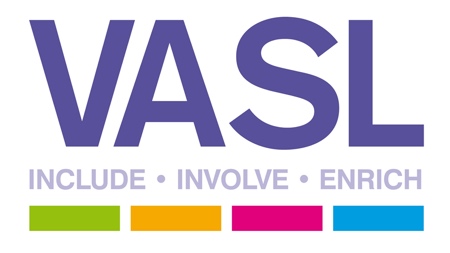 VASL Volunteer Registration FormPlease complete your details belowFirst Name *___________________________________________Second Name * ________________________________________Phone Number * _______________________________________Email * _______________________________________________Postcode * ____________________________________________I am currently registered on the VASL Volunteering Website    Y / NCommunication preferencesThe information you submit in this form will be used by VASL and Harborough District Council to ensure we can offer suitable volunteering opportunities to applicants. The information you submit may be shared with relevant organisations if they request volunteers. We will keep you updated by email about COVID-19 volunteering opportunities, but we will not send you any other marketing emails without your consent.I am happy to be contacted by phone    Y / NI am happy to be contacted by email     Y / NSkills and ExperienceYou don’t necessarily need to have any of the below – this information will just help us to find the best fit for you as a volunteer.Have you previously volunteered?    Y / NDo you have a current DBS check?    Y / NDo you, or have you, worked in the care or other sector that requires formal registration with some sort of accredited body or regulatory organisation?    Y / NDo you have access to a car?    Y / N Do you speak any other languages?    Y / NIf so, what languages? _________________________________Do you have a food hygiene certificate?   Y / N  Is there any other information you would like to share with us?Safeguarding and wellbeing of VolunteersIn light of the developing situation we want to keep our volunteers and citizens safe. Clear guidance will be provided to all volunteers about what to do regarding this.If you consider yourself to be in an at-risk group or are well but self-isolating, please provide that information through this registration process. It may be that there are volunteering activities that can be undertaken with limited or no direct contact with others and that would still be gratefully received by those in need.If you can help provide volunteer support, please register on this page so we can start building up a bank of people we can call on when needed.Thank you in advance for your help and support.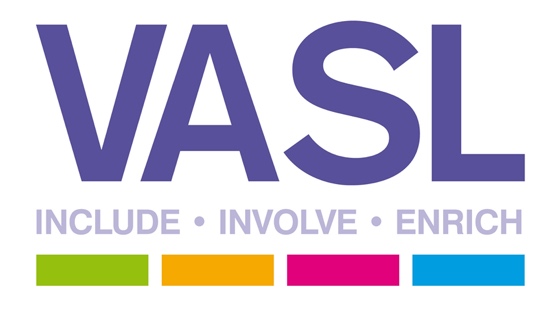 